Министерство  сельского хозяйства РФФГБОУ ВПО «Кубанский государственный аграрный университет»Факультет инженерно-строительный Кафедра начертательной геометрии и графикиА. Ю. МарченкоПЕРЕСЕЧЕНИЕ МНОГОГРАННИКОВ  И КРИВЫХ ПОВЕРХНОСТЕЙ  ПЛОСКОСТЬЮ И ПРЯМОЙрабочая тетрадь для аудиторной и самостоятельной работы для студентов высших аграрных университетов, обучающихся по специальности 08.03.01 «Строительство», профиль «Промышленное                и гражданское строительство» (прикладной бакалавриат)студента ____________________Краснодар 2014 УДК 514.18 (075.8)ББК 22.151.3М30Рецензент:М. Н. Марченко – зав. кафедрой дизайна, компьютерной                  и графической графики Кубанского государственного университета,              д-р пед. наук, профессорМарченко А. Ю.М30	Пересечение многогранников  и кривых поверхностей             плоскостью и прямой: рабочая тетрадь / А.Ю. Марченко; Кубан. гос.            аграр. ун-т – Краснодар, 2014. – 14 с.В учебном издании представляется задачи для аудиторных и           самостоятельной работы студентов.Для студентов, обучающихся по специальности «Строительство»,           профиль «Промышленное и гражданское строительство»УДК 514.18 (075.8)                                                                                           ББК 22.151.3                               © Марченко А. Ю., 2014                               © ФГБОУ ВПО «Кубанский                                                                                                               государственный аграрный                                                                                                              университет», 2014 ОГЛАВЛЕНИЕ1.Аудиторные работы…………………………………………..42. Задачи для самостоятельной работы ……………………….81.АУДИТОРНЫЕ  РАБОТЫ ПЕРЕСЕЧЕНИЕ МНОГОГРАННИКОВ И КРИВЫХ ПОВЕРХНОСТЕЙ ПЛОСКОСТЬЮ И ПРЯМОЙПересечение многогранников плоскостью и прямой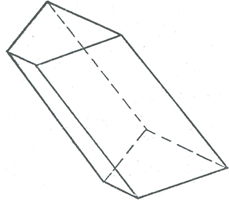 Черт. 1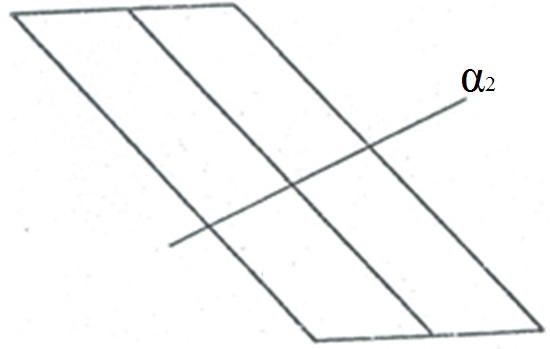 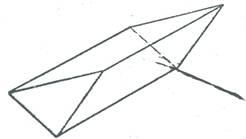 Черт. 2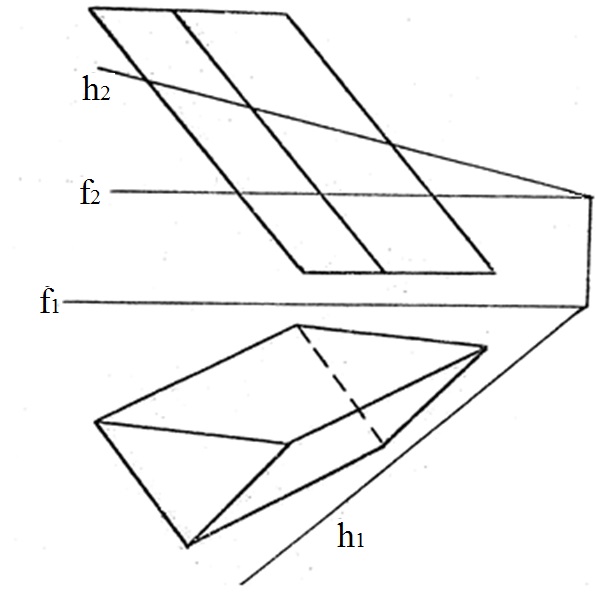 Черт. 3 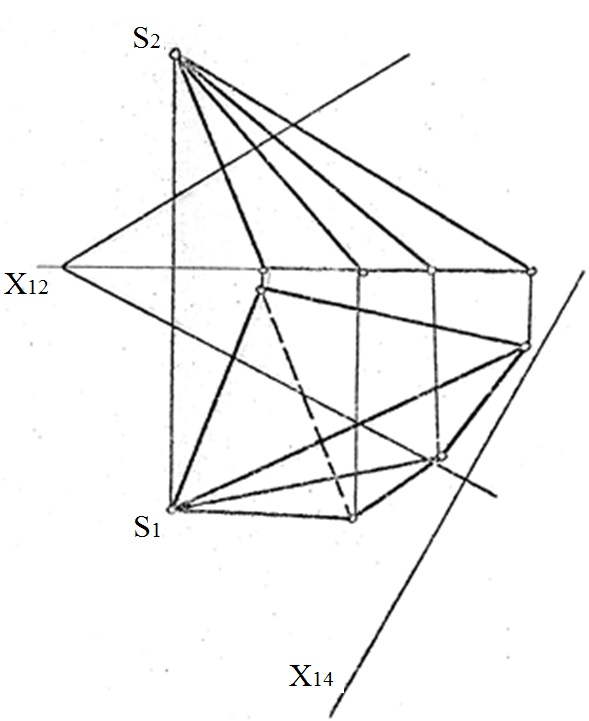 Черт. 4Пересечение кривых поверхностей плоскостью и прямой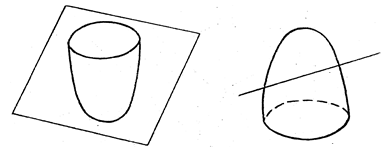           Черт. 5                                                Черт. 6  	 2.1 Пересечение конуса плоскостью и прямой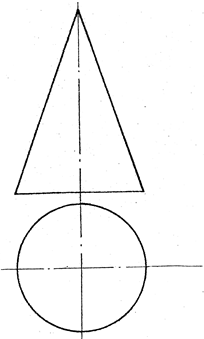 Черт. 72.2 Пересечение цилиндра плоскостью и прямой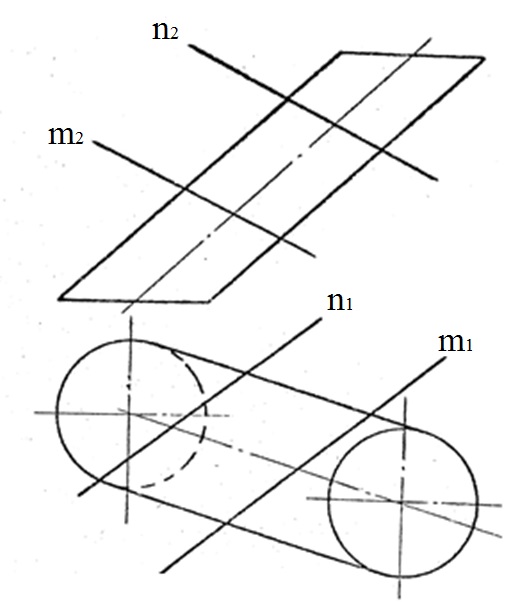 Черт.82.2 Пересечение сферы плоскостью и прямой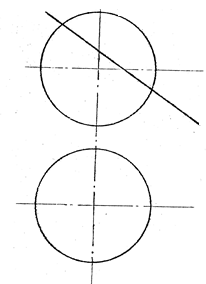 Черт.92. Задачи для самостоятельной работыУчебное изданиеМарченко Алексей ЮрьевичПЕРЕСЕЧЕНИЕ МНОГОГРАННИКОВ  И КРИВЫХ ПОВЕРХНОСТЕЙ  ПЛОСКОСТЬЮ И ПРЯМОЙРабочая тетрадь для аудиторной и самостоятельной работы В авторской редакцииПодписано в печать13.08.2014 Формат 60×84 1/8.Усл. печ. л.– 1,5. Уч. – изд. л. – 0,9 Тираж 100 экз. Заказ № Типография Кубанского государственного аграрного университета.350044, г. Краснодар, ул. Калинина, 131. Построить линию пересечения наклон-ной призмы с заданной плоскостью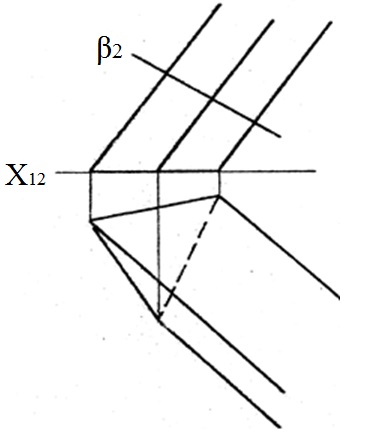 1. Построить линию пересечения наклон-ной призмы с заданной плоскостью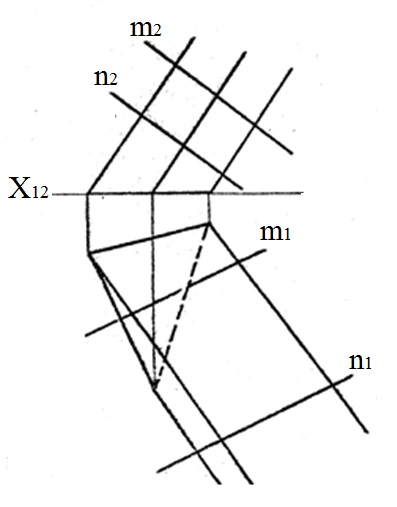 2. Построить линию пересечения наклон-ной пирамиды с заданной плоскостью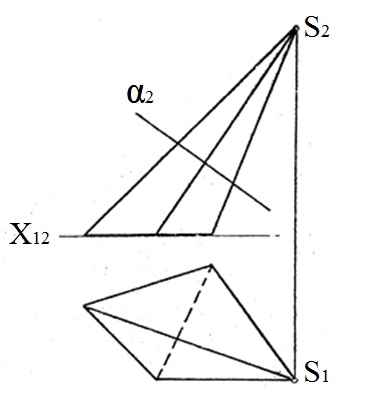 2. Построить линию пересечения наклон-ной пирамиды с заданной плоскостью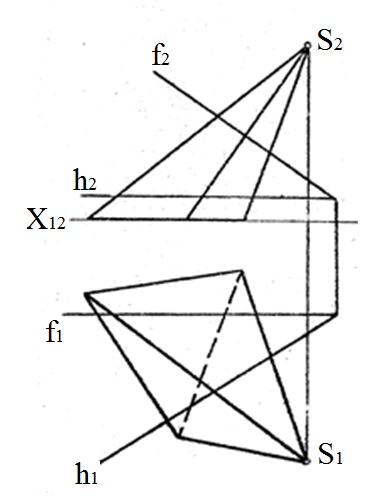 3. Построить линию пересечения наклонного цилиндра с заданной плоскостью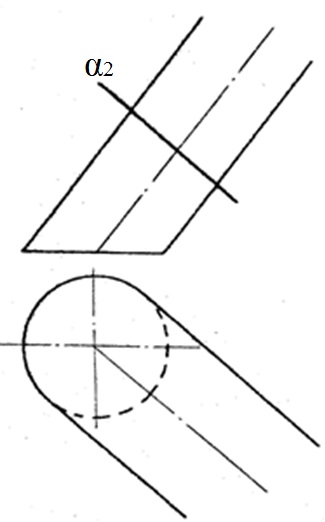 3. Построить линию пересечения наклонного цилиндра с заданной плоскостью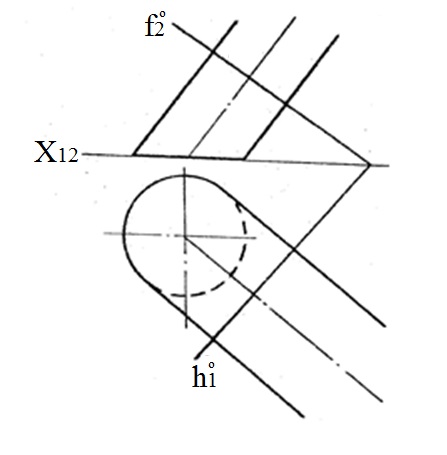 4. Построить линию пересечения наклонного конуса с заданной плоскостью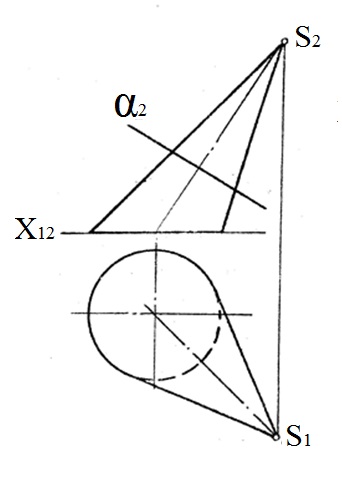 4. Построить линию пересечения наклонного конуса с заданной плоскостью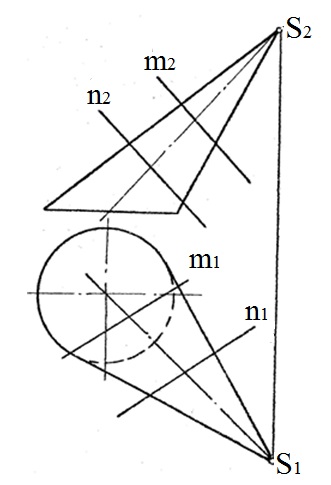 5. Построить линию пересечения сферы с заданной плоскостью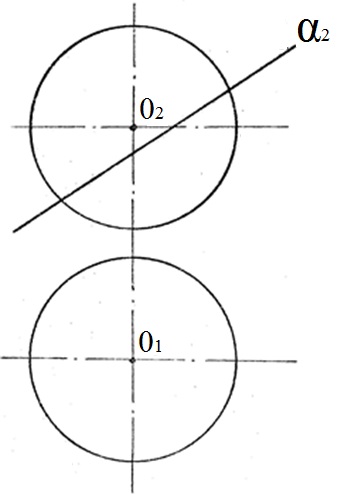 6. Построить точки пересечения прямой l  c наклонной призмой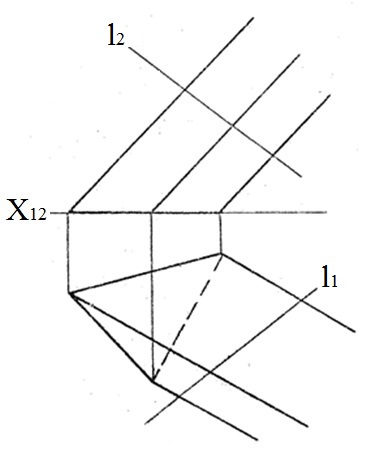 7. Построить точки пересечения прямой l  c наклонным конусом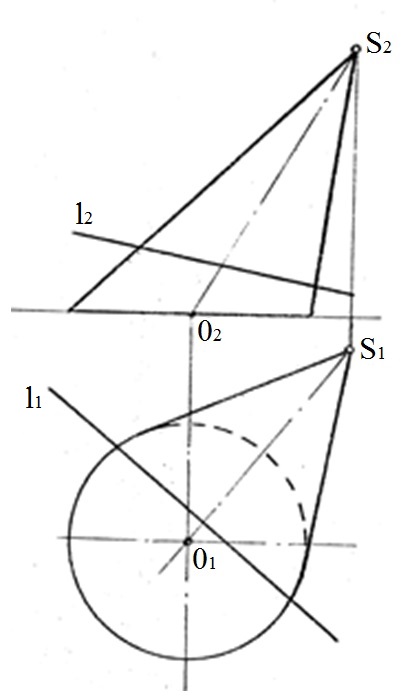 